	Уважаемый Максим Олегович!	В адрес комитета Забайкальской краевой организации Общероссийского Профсоюза образования поступает много обращений, связанных с начислением заработной платы в части установления размера надбавок за квалификационную категорию и  наличие почетных званий  без учета педагогической нагрузки. В связи с этим комитетом краевой организации Профсоюза в январе 2022 года в адрес  краевой прокуратуры было направлено обращение, с просьбой дать оценку законности порядка начисления надбавок за квалификационную категорию и за почетное звания на ставку заработной платы за 18 часов, а не на фактический объем учебной нагрузки, как того требуют Единые рекомендаций по установлению на федеральном, региональном и местном уровнях систем оплаты труда работников государственных и муниципальных учреждений. После чего районными и межрайонными прокурорами были проведены проверки.На сегодняшний день Забайкальской краевой организацией Общероссийского Профсоюза получены ответы от 30 районных прокуратур, на основании которых надзорными органами выявлены нарушения в 23 районах края.          По результатам  проверок, выявлены факты несоответствия Единым рекомендациям Российской трёхсторонней комиссии, а также  п. 5.2.2., 5.15 раздела V Оплата труда и нормы труда Регионального отраслевого соглашения, заключенного  между Министерством образования и науки Забайкальского края и Забайкальской краевой организации Общероссийского Профсоюза образования на 2022-2024 годы при начислении стимулирующих выплат  за квалификационную категорию и за почетное звание без учета фактической нагрузки. В адрес глав муниципальных районов, муниципальных органов  управления образованием  районными (межрайонными) прокурорами были вынесены  протесты (представления).В большинстве своем муниципальные районы выразили готовность исполнить требования, но затраты на оплату данных стимулирующих выплат исходя из фактического объема учебной нагрузки производятся  из регионального бюджета.  Министерство образования и науки Забайкальского края отказывает районам в выделении дополнительных средств за счет субвенции из регионального бюджета, ссылаясь на норму Закона Забайкальского края от 09.04.2014 г № 964-ЗЗК «Об оплате труда работников государственных учреждений Забайкальского края» и постановления Правительства Забайкальского края от 02.03.2017г № 81 «О некоторых вопросах обеспечения государственных гарантий реализации прав на получение общедоступного и бесплатного дошкольного, начального общего, основного общего, среднего общего образования детей в муниципальных общеобразовательных организациях». При этом в отдельных районах надбавки за наличие квалификационной категории и выслугу исчисляются с учетом фактической нагрузки, которые осуществляются за счет средств краевого бюджета. Кроме этого, в крае сложилась определенная судебная практика (г. Чита, Читинский район, ЗАТО «п. Горный»).В период с 2019 г. по 2021 г. учителя обращались с жалобами в краевой комитет профсоюза  на неправомерное уменьшение заработной платы, а именно исчисление данных надбавок  (за наличие квалификационной категории, выслугу лет, наличие звания) без учета  фактической  педагогической  нагрузки. Правовым инспектором профсоюза краевой организацией  были подготовлены иски в суды первой инстанции  в части недоначисленной заработной платы  отдельных педагогических работников г. Читы, Читинского района и ЗАТО п. Горный.Суды приняли сторону истцов, так исчисление надбавки за квалификационную категорию и выслугу лет с учетом фактического объема педагогической  (преподавательской) работы в г. Чите стала производится с 01.02.2019 г., в Читинском районе с 01.09.2019 г., в ЗАТО п. Горный с 01.01.2021 г.,  Надбавка за почетное звание в г. Чите стала начисляться с учетом фактического объема педагогической  (преподавательской) работы в 2022 г., в остальных районах края продолжает начисляться только от оклада за 18 часов (на 1 ставку). Такая же ситуация сложилась и в учреждениях системы среднего  профессионального образования по должности «преподаватель» надбавки за квалификационную категорию и за почетное звание начисляются на ставку заработной платы. Статьей 132 Трудового кодекса Российской Федерации установлен принцип оплаты по труду - заработная плата каждого работника зависит от его квалификации, сложности выполняемой работы, КОЛИЧЕСТВА и КАЧЕСТВА затраченного труда и максимальным размером не ограничивается. Запрещается какая бы то ни было дискриминация при установлении и изменении условий оплаты труда.Считаем, что порядок начисления надбавок за квалификационную категорию, выслугу лет и почетное звание на ставку заработной платы лишает работников, работающих свыше нормы часов рабочего времени и внесших свой вклад в результаты деятельности образовательного учреждения в повышенном размере, право на получение выплат стимулирующего характера за профессиональную квалификационную категорию с учетом фактической нагрузки. Такие условия оплаты труда являются дискриминационными по отношению к этим работникам при оплате их работы.Из всего вышеизложенного следует, что в Забайкальском крае не сформирован единый подход по выплатам стимулирующих надбавок. В связи с чем необходимо внести необходимые изменения в нормативные  правовые акты Забайкальского края, которыми регулируются данные выплаты (ЗаконЗабайкальскогокрая от 9 апреля 2014 г. N 964-ЗЗК, Постановление Правительства Забайкальского края от 2 марта 2017 года №81), в которых предусмотреть однозначную формулировку  начисления выплат стимулирующего характера (за квалификационную категорию, звание и стаж работы)  с учетом фактической учебной нагрузки. Комитет Забайкальской краевой организации Профсоюза просит инициировать внесение соответствующих изменений в вышеназванные нормативные правовые акты Забайкальского края.   Председатель краевой организации                                Шестакова Е.В.Исп.: Н.С. Колотовкина(3022)35-55-57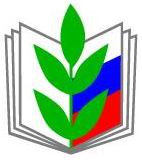 ЗАБАЙКАЛЬСКАЯ КРАЕВАЯ ОРГАНИЗАЦИЯ ПРОФЕССИОНАЛЬНОГО СОЮЗА РАБОТНИКОВ НАРОДНОГО ОБРАЗОВАНИЯ И НАУКИ РОССИЙСКОЙ ФЕДЕРАЦИИПРЕДСЕДАТЕЛЬ672000, г. Чита, ул. Ленина, д. 90, офис 32-36
тел.: +7 (3022) 32-58-53,http://zabprofobr.rue-mail:obkom.chita@mail.ruПрокурору Забайкальского краяГосударственному советникуЮстиции 2 классаМ.О. Ершову                    30.05.2022  № ________